ПРАВИТЕЛЬСТВО РЕСПУБЛИКИ КАЛМЫКИЯПОСТАНОВЛЕНИЕот 27 апреля 2021 г. N 147ОБ УТВЕРЖДЕНИИ ПОРЯДКА ПРЕДОСТАВЛЕНИИ СУБСИДИЙНЕКОММЕРЧЕСКИМ НЕПРАВИТЕЛЬСТВЕННЫМ ОРГАНИЗАЦИЯМ,УЧАСТВУЮЩИМ В РАЗВИТИИ ИНСТИТУТОВ ГРАЖДАНСКОГО ОБЩЕСТВАНА ТЕРРИТОРИИ РЕСПУБЛИКИ КАЛМЫКИЯВ соответствии с пунктом 2 статьи 78.1 Бюджетного кодекса Российской Федерации Правительство Республики Калмыкия постановляет:Утвердить прилагаемый Порядок предоставления субсидий некоммерческим неправительственным организациям, участвующим в развитии институтов гражданского общества на территории Республики Калмыкия.Председатель ПравительстваРеспублики КалмыкияЮ.ЗАЙЦЕВУтвержденПостановлением ПравительстваРеспублики Калмыкияот 27 апреля 2021 г. N 147ПОРЯДОКПРЕДОСТАВЛЕНИЯ СУБСИДИЙ НЕКОММЕРЧЕСКИМ НЕПРАВИТЕЛЬСТВЕННЫМОРГАНИЗАЦИЯМ, УЧАСТВУЮЩИМ В РАЗВИТИИ ИНСТИТУТОВ ГРАЖДАНСКОГООБЩЕСТВА НА ТЕРРИТОРИИ РЕСПУБЛИКИ КАЛМЫКИЯ1. Общие положения1.1. Настоящий Порядок определяет цели, условия и правила предоставления на конкурсной основе субсидий из республиканского бюджета некоммерческим неправительственным организациям, участвующим в развитии институтов гражданского общества на территории Республики Калмыкия (далее - субсидии), требования к отчетности, требования об осуществлении контроля за соблюдением условий, целей и порядка предоставления субсидий и ответственности за их нарушение.1.2. Целью предоставления субсидии является обеспечение государственной поддержки некоммерческих неправительственных организаций, участвующих в развитии институтов гражданского общества, при реализации проектов по направлениям, согласно приложению N 1 к настоящему Порядку.1.3. Органом исполнительной власти Республики Калмыкия, осуществляющим функции главного распорядителя бюджетных средств, до которого в соответствии с бюджетным законодательством Российской Федерации как получателя бюджетных средств доведены в установленном порядке лимиты бюджетных обязательств на предоставление субсидий на соответствующий финансовый год и на плановый период является Агентство по делам молодежи Республики Калмыкия (далее - уполномоченный орган).(в ред. Постановления Правительства РК от 26.12.2022 N 502)1.4. К категории получателей субсидий, имеющих право на получение субсидий по результатам отбора, относятся некоммерческие неправительственные организации - российские юридические лица, которые одновременно удовлетворяют следующим условиям:созданы в организационно-правовой форме общественной организации (за исключением политической партии), общественного движения, фонда, частного (общественного) учреждения, автономной некоммерческой организации, ассоциации (союза), религиозной организации, казачьего общества или общины коренных малочисленных народов Российской Федерации;осуществляют хотя бы один из видов деятельности, предусмотренных пунктами 1 - 2 статьи 31.1 Федерального закона от 12 января 1996 г. N 7-ФЗ "О некоммерческих организациях";не имеет учредителя, являющегося государственным органом, органом местного самоуправления или публично-правовым образованием.1.5. Участниками отбора не могут быть:государственные корпорации;государственные компании;политические партии;государственные учреждения;муниципальные учреждения;публично-правовые компании;потребительские кооперативы, к которым относятся, в том числе жилищные, жилищно-строительные и гаражные кооперативы, садоводческие, огороднические и дачные потребительские кооперативы, общества взаимного страхования, кредитные кооперативы, фонды проката, сельскохозяйственные потребительские кооперативы;саморегулируемые организации;объединения работодателей;объединения кооперативов;торгово-промышленные палаты;товарищества собственников недвижимости, к которым относятся, в том числе товарищества собственников жилья;адвокатские палаты;адвокатские образования;нотариальные палаты;государственно-общественные и общественно-государственные организации (объединения), их территориальные (структурные) подразделения (отделения), в том числе являющиеся отдельными юридическими лицами;микрофинансовые организации;некоммерческие организации, созданные Российской Федерацией, субъектом Российской Федерации, муниципальным образованием и (или) органом местного самоуправления;общественные объединения, не являющиеся юридическими лицами.1.6. Проекты некоммерческих неправительственных организаций должны предусматривать осуществление деятельности по направлениям согласно приложению N 1 к настоящему Порядку.1.7. Критерии отбора получателей субсидии определены в приложении N 2 к настоящему Порядку.1.8. Субсидии некоммерческим неправительственным организациям предоставляются из средств республиканского бюджета в пределах доведенных до уполномоченного органа как получателя бюджетных средств лимитов бюджетных обязательств, предусмотренных на соответствующие цели на соответствующий финансовый год и плановый период.1.9. Отбор получателей субсидий проводится в форме конкурса.1.10. Сведения о субсидии размещаются уполномоченным органом на едином портале бюджетной системы Российской Федерации в информационно-телекоммуникационной сети "Интернет" (далее - единый портал) по адресу budget.gov.ru (в разделе единого портала) не позднее 15-го рабочего дня, следующего за днем принятия закона (решения) о бюджете (закона (решения) о внесении изменений в закон (решение) о бюджете, а также на официальном сайте уполномоченного органа в информационно-телекоммуникационной сети "Интернет" по адресу: http://mol.rk08.ru.(п. 1.10 в ред. Постановления Правительства РК от 26.12.2022 N 502)1.11. В целях обеспечения открытости и прозрачности проведения конкурса уполномоченный орган обеспечивает размещение настоящего Порядка, объявления о проведении конкурса, информации обо всех заявках на участие в конкурсе, информации о допуске либо об отклонении заявок, протоколов заседания конкурсной комиссии, решений об определении победителей конкурса на информационном ресурсе об оказании финансовой поддержки некоммерческим неправительственным организациям в сети "Интернет" по адресу калмыкия.гранты.рф (далее - официальный сайт) и иных информационных ресурсах.(в ред. Постановлений Правительства РК от 21.05.2021 N 164, от 09.02.2022 N 31)2. Порядок проведения отбора получателей субсидийдля предоставления субсидий(в ред. Постановления Правительства РКот 26.12.2022 N 502)2.1. Для определения получателей субсидий исходя из наилучших условий достижения результатов отбор проводится в форме конкурса.2.2. Уполномоченный орган обеспечивает размещение на официальном сайте уполномоченного органа http://mol.rk08.ru в информационно-телекоммуникационной сети "Интернет" объявление о проведении отбора не позднее чем за 30 (тридцать) календарных дней до окончания срока приема заявок на участие в конкурсе, с указанием:сроков проведения отбора;даты начала подачи или окончания приема заявок участников конкурса, которая не может быть ранее 30-го календарного дня, следующего за днем размещения объявления о проведении отбора;наименования, места нахождения, почтового адреса, адреса электронной почты уполномоченного органа;результатов предоставления субсидии в соответствии с пунктом 3.6 настоящего Порядка;требований к участникам отбора в соответствии с пунктами 1.4. и 2.3 настоящего Порядка и перечня документов, представляемых участниками отбора для подтверждения их соответствия указанным требованиям;порядка подачи заявок участниками отбора и требований, предъявляемых к форме и содержанию заявок, подаваемых участниками отбора, в соответствии с пунктами 2.4 - 2.6. настоящего Порядка;порядка отзыва заявок участников отбора, порядка возврата заявок участников отбора, определяющего в том числе основания для возврата заявок участников отбора, порядка внесения изменений в заявки участников отбора;правил рассмотрения и оценки заявок участников отбора в соответствии с пунктами 2.14 - 2.24 настоящего Порядка;порядка предоставления участникам отбора разъяснений положений объявления о проведении отбора, даты начала и окончания срока такого предоставления;срока, в течение которого победитель (победители) отбора должен подписать соглашение о предоставлении из республиканского бюджета субсидии некоммерческой организации;условий признания победителя (победителей) конкурса, уклонившимся от заключения соглашения.2.3. Участник конкурса должен соответствовать следующим требованиям на дату подписания соглашения:а) у участника конкурса должна отсутствовать неисполненная обязанность по уплате налогов, сборов, страховых взносов, пеней, штрафов и процентов, подлежащих уплате в соответствии с законодательством Российской Федерации о налогах и сборах;б) у участника конкурса должна отсутствовать просроченная задолженность по возврату в республиканский бюджет субсидий, бюджетных инвестиций, предоставленных, в том числе, в соответствии с иными правовыми актами, а также иная просроченная (неурегулированная) задолженность по денежным обязательствам перед Республикой Калмыкия;в) участники конкурса - юридические лица не должны находиться в процессе реорганизации (за исключением реорганизации в форме присоединения к юридическому лицу, являющемуся участником конкурса, другого юридического лица), ликвидации, в отношении них не введена процедура банкротства, деятельность участника конкурса не приостановлена в порядке, предусмотренном законодательством Российской Федерации;г) участники конкурса не должны являться иностранными юридическими лицами, в том числе местом регистрации которых является государство или территория, включенные в утвержденный Министерством финансов Российской Федерации перечень государств и территорий, используемых для промежуточного (офшорного) владения активами в Российской Федерации (далее - офшорные компании), а также российскими юридическими лицами, в уставном (складочном) капитале которых доля прямого или косвенного (через третьих лиц) участия офшорных компаний в совокупности превышает 25 процентов (если иное не предусмотрено законодательством Российской Федерации). При расчете доли участия офшорных компаний в капитале российских юридических лиц не учитывается прямое и (или) косвенное участие офшорных компаний в капитале публичных акционерных обществ (в том числе со статусом международной компании), акции которых обращаются на организованных торгах в Российской Федерации, а также косвенное участие таких офшорных компаний в капитале других российских юридических лиц, реализованное через участие в капитале указанных публичных акционерных обществ;д) участники конкурса не являются получателем средств из республиканского бюджета на основании иных нормативных правовых актов на реализацию проектов, направленных на достижение целей и задач, установленных настоящим Порядком.2.4. Для участия в конкурсе участник конкурса представляет в уполномоченный орган заявку, подготовленную в соответствии с настоящим Порядком. Заявка на участие в конкурсе состоит из информации и документов, которые необходимо представить в обязательном порядке, а также информации и документов, которые предоставляются по собственной инициативе.2.5. Заявка для участия в конкурсе представляется в уполномоченный орган на русском языке в электронной форме и содержит в том числе следующую информацию:1) направление, которому преимущественно соответствует планируемая деятельность по проекту;2) название проекта, на реализацию которого запрашивается субсидия;3) краткое описание проекта;4) география проекта;5) срок реализации проекта;6) обоснование социальной значимости проекта;7) целевые группы проекта;8) цель (цели) и задачи проекта;9) ожидаемые количественные и качественные результаты проекта;10) общая сумма расходов на реализацию проекта;11) запрашиваемая сумма субсидии;12) календарный план проекта;13) бюджет проекта;14) информация о руководителе проекта;15) информация о команде проекта;16) информация об организации, включая:полное и сокращенное (при наличии) наименование, основной государственный регистрационный номер, идентификационный номер налогоплательщика, место нахождения организации;основные виды деятельности организации;контактный телефон организации;адрес электронной почты для направления организации юридически значимых сообщений;17) заверение о соответствии организации требованиям, установленным пунктом 2.3 настоящего Порядка;18) согласие на публикацию (размещение) в информационно-телекоммуникационной сети "Интернет" информации об участнике конкурса, о подаваемой участником конкурса заявке, иной информации об участнике конкурса, связанной с соответствующим конкурсом, а также согласие на обработку персональных данных (для физического лица).2.6. В состав заявки включаются следующие документы:1) электронная (отсканированная) копия действующей редакции устава организации (со всеми внесенными изменениями);2) электронная (отсканированная) копия документа, подтверждающего полномочия лица на подачу заявки от имени организации, - в случае если заявку подает лицо, сведения о котором как о лице, имеющем право без доверенности действовать от имени организации, не содержатся в едином государственном реестре юридических лиц.Каждый из указанных документов представляется в виде одного файла в формате pdf.Уполномоченный орган самостоятельно получает сведения о юридическом лице из единого государственного реестра юридических лиц, сведения о наличии (отсутствии) задолженности по уплате налогов, сборов, страховых взносов, пеней, штрафов, процентов, подлежащих уплате в соответствии с законодательством Российской Федерации о налогах и сборах, сведения согласно требованиям, установленным пунктом 2.4 настоящего Порядка.2.7. Некоммерческая неправительственная организация вправе включить в состав заявки на участие в конкурсе дополнительную информацию и документы в соответствии с критериями оценки заявок на участие в конкурсе, определенными в настоящем Порядке.2.8. Заявка на участие в конкурсе представляется в уполномоченный орган в форме электронных документов посредством заполнения соответствующих электронных форм, размещенных на информационном ресурсе об оказании финансовой поддержки некоммерческим неправительственным организациям в сети "Интернет" по адресу калмыкия.гранты.рф.2.9. Одна некоммерческая неправительственная организация вправе представить не более одной заявки на участие в конкурсе по каждому направлению, указанному в пункте 1.6 настоящего Порядка, при этом по результатам конкурса одной организации может быть предоставлена субсидия на осуществление только одного проекта.Не допускается представление двух и более заявок на участие в конкурсе, в которых краткое описание проекта, обоснование социальной значимости проекта, цель (цели) и задачи проекта, календарный план проекта и (или) бюджет проекта совпадают по содержанию более чем на 50 процентов.В случае если организация представила на конкурс несколько проектов (по нескольким направлениям) и результаты их независимой экспертизы позволяют организации претендовать на победу в конкурсе с двумя и более проектами, такой организации обеспечивается возможность выбора проекта, на осуществление которого может быть предоставлена субсидия. Если организация не сообщит о своем выборе в уполномоченный орган в письменной форме в срок, предусмотренный сообщением уполномоченным органом о необходимости такого выбора, которое направлено по адресу электронной почты, указанному организацией, в проект перечня победителей конкурса включается проект с наивысшим рейтингом заявки.2.10. Заявка на участие в конкурсе, поступившая в уполномоченный орган в течение срока приема заявок регистрируется в уполномоченном органе с размещением информации о регистрации на официальном сайте, в том числе с указанием на выявленные уполномоченным органом несоответствия требованиям настоящего Порядка, в течение 5 (пяти) рабочих дней со дня представления заявки.Заявки, поступившие после срока приема заявок, не регистрируются и не рассматриваются.Информация обо всех заявках на участие в конкурсе публикуется в открытом доступе на информационных ресурсах в сети "Интернет", в том числе на официальном сайте в течение 15 календарных дней со дня окончания срока приема заявок на участие в конкурсе, которая содержит наименование организации, ОГРН, ИНН, название проекта, краткое описание проекта, размер запрашиваемой поддержки.2.11. Заявитель в течение срока приема заявок вправе на официальном сайте внести изменения в заявку на участие в конкурсе с целью устранения выявленных уполномоченным органом несоответствий заявки требованиям настоящего Порядка.2.12. Рассмотрение заявки на участие в конкурсе может быть прекращено уполномоченным органом по заявлению, подписанному лицом, имеющим право действовать от имени некоммерческой неправительственной организации, представившей данную заявку.2.13. Рассмотрение заявок участников конкурса осуществляется конкурсной комиссией по проведению конкурса на предоставление субсидий некоммерческим неправительственным организациям, участвующим в развитии институтов гражданского общества на территории Республики Калмыкия, создаваемой уполномоченным органом (далее - Конкурсная комиссия).Порядок формирования Конкурсной комиссии, ее полномочия и порядок работы определяются Положением о Конкурсной комиссии по проведению конкурса на предоставление субсидий некоммерческим неправительственным организациям, участвующим в развитии институтов гражданского общества на территории Республики Калмыкия согласно приложению N 3 к настоящему Порядку.2.14. В течение 5 (пяти) календарных дней со дня окончания приема заявок уполномоченный орган информирует Конкурсную комиссию о зарегистрированных заявках, выявленных в отношении них несоответствиях требованиям настоящего Порядка.2.15. На первом этапе рассмотрения заявок Конкурсная комиссия в срок не более 10 (десяти) календарных дней рассматривает поступившие заявки на предмет их соответствия установленным в объявлении о проведении конкурса требованиям.2.16. В случае соответствия заявки участника конкурса установленным требованиям Конкурсная комиссия принимает решение о признании заявки участника конкурса соответствующей установленным требованиям и допуске заявки участника конкурса к этапу независимой экспертизы.2.17. В случае выявления Конкурсной комиссией несоответствия заявки участника конкурса, установленным требованиям Конкурсная комиссия принимает решение об отклонении заявки участника конкурса.2.18. Основаниями для отклонения заявок участников конкурса являются:1) несоответствие участника конкурса требованиям, установленным в пунктах 1.4 и 2.3 настоящего Порядка;2) несоответствие представленных участником конкурса заявки и документов требованиям к заявкам участников конкурса, установленным в объявлении о проведении конкурса;3) недостоверность представленной участником конкурса информации, в том числе информации о месте нахождения и адресе юридического лица;4) подача участником конкурса заявки после даты и (или) времени, определенных для подачи заявок;5) заявка представлена неуполномоченным лицом;6) заявка на участие в конкурсе содержит информацию, использование которой нарушает требования законодательства;7) представленный на конкурс проект предусматривает мероприятия, осуществление которых нарушает требования законодательства;8) в заявке на участие в конкурсе краткое описание проекта, обоснование социальной значимости проекта, цель (цели) и задачи проекта, календарный план проекта и (или) бюджет проекта более чем на 50 процентов совпадают с соответствующим содержанием другой заявки на участие в конкурсе, представленной этой же организацией (на текущий конкурс).2.19. На втором этапе конкурса проводится независимая экспертиза проектов, представленных участниками конкурса, допущенными к участию в конкурсе в срок не более 10 (десяти) календарных дней со дня определения заявок, допущенных к участию в конкурсе.2.20. Порядок проведения независимой экспертизы проектов, представленных на конкурс, и методические рекомендации по оценке заявок на участие в конкурсе утверждаются Конкурсной комиссией и размещаются на официальном сайте уполномоченного органа http://mol.rk08.ru в информационно-телекоммуникационной сети "Интернет" до начала данной процедуры.2.21. В целях проведения независимой экспертизы проектов уполномоченный орган определяет экспертов конкурса в количестве не менее 5 (пяти) человек.Эксперты конкурса при оценке заявок не вправе вступать в контакты с заявителями, в том числе обсуждать с ними поданные ими заявки, напрямую запрашивать документы, информацию и (или) пояснения.Эксперт конкурса не вправе рассматривать заявку организации, если он является работником или членом коллегиальных органов такой организации или если таковыми являются его близкие родственники, а также в иных случаях, если имеются обстоятельства, дающие основание полагать, что эксперт лично, прямо или косвенно заинтересован в результатах рассмотрения заявки.2.22. В ходе независимой экспертизы экспертами осуществляется оценка заявок участников конкурса по критериям, определенным в приложении N 2 к настоящему Порядку.По каждому критерию (за исключением критерия, коэффициент значимости которого для соответствующей заявки равен 0) эксперт конкурса присваивает заявке от 0 до 10 баллов (целым числом).Каждая заявка оценивается не менее чем двумя экспертами.2.23. Конкурсная комиссия в срок не более 5 (пяти) дней со дня завершения независимой экспертизы рассматривает заявки с учетом их предварительного рейтинга, определяемого по результатам проведенной экспертной оценки заявок как сумма средних баллов, присвоенных оценившими заявку экспертами конкурса по каждому критерию, умноженных на соответствующий коэффициент значимости критерия (с округлением полученных чисел до сотых), а также рекомендаций экспертов конкурса.Конкурсная комиссия определяет рейтинг каждой заявки с присвоением порядковых номеров заявкам участников конкурса.В случае если Конкурсная комиссия признает необоснованной оценку конкретным экспертом трех и более заявок, Конкурсная комиссия исключает такого эксперта из состава экспертов конкурса, а баллы, присвоенные заявкам указанным экспертом, не учитываются Конкурсной комиссией при рассмотрении заявок.В случае выявления в процессе проведения независимой экспертизы представленных на конкурс проектов факта нарушения экспертом конкурса требований, установленных абзацами вторым и третьим пункта 2.21 настоящего Порядка, Конкурсная комиссия исключает такого эксперта из состава экспертов конкурса, а баллы, присвоенные заявкам указанным экспертом, не учитываются Конкурсной комиссией при рассмотрении заявок.2.24. По результатам рассмотрения заявок на участие в конкурсе Конкурсная комиссия принимает решение о признании участников конкурса, набравших наибольшее количество баллов, победителями конкурса, и включении их в рейтинговый список победителей конкурса, включающий предложения по размерам субсидий, предоставляемых на реализацию каждого проекта.При равном количестве баллов по результатам конкурса у двух и более участников победителем конкурса признается участник, подавший заявку на участие в конкурсе в более ранние сроки.Конкурсная комиссия с учетом рекомендаций экспертов конкурса вправе предложить предоставить на реализацию проекта субсидию в меньшем размере, чем запрашиваемая сумма субсидии но не менее 75% от запрашиваемой суммы субсидии.Решение Конкурсной комиссии представляется в уполномоченный орган не позднее 3 (трех) дней со дня его принятия.Протокол заседания конкурсной комиссии, содержащий сведения об участниках заседания, о результатах голосования (в том числе о лицах, голосовавших против принятия решения и потребовавших внести запись об этом в протокол), об особом мнении участников заседания, которое они потребовали внести в протокол, о наличии у участников заседания конфликта интересов в отношении рассматриваемых вопросов, размещается уполномоченным органом на официальном сайте, а также официальном сайте уполномоченного органа http://mol.rk08.ru в информационно-телекоммуникационной сети "Интернет" в течение пяти календарных дней со дня подписания соответствующего протокола заседания Конкурсной комиссии.2.25. На основании решения Конкурсной комиссии уполномоченный орган принимает решение о предоставлении субсидий победителям конкурса с указанием размера предоставляемой субсидии.2.26. В течение пяти календарных дней со дня принятия решения уполномоченный орган размещает на официальном сайте, а также на официальном сайте уполномоченного органа http://mol.rk08.ru/ в информационно-телекоммуникационной сети "Интернет" информацию о результатах рассмотрения заявок, включающую следующие сведения:дата, время и место проведения рассмотрения заявок;дата, время и место оценки заявок участников конкурса;информация об участниках конкурса, заявки которых были рассмотрены;последовательность оценки заявок участников конкурса, присвоенные заявкам участников конкурса значения по каждому из предусмотренных критериев оценки заявок участников конкурса, принятое на основании результатов оценки указанных заявок решение о присвоении таким заявкам порядковых номеров;информация об участниках конкурса, заявки которых были отклонены, с указанием причин их отклонения, в том числе положений объявления о проведении конкурса, которым не соответствуют такие заявки;наименование получателя (получателей) субсидии, с которым заключается соглашение;основной государственный регистрационный номер и (или) идентификационный номер налогоплательщика;название и краткое описание проекта (программы), на осуществление которого предоставляется поддержка;размер предоставляемой субсидии.3. Условия и порядок предоставления субсидий3.1. Субсидия предоставляется на основании соглашения о предоставлении субсидии, заключенного между уполномоченным органом и победителем конкурса (далее - соглашение).Соглашение заключается уполномоченным органом в течение 10 (десяти) рабочих дней с момента размещения на официальном сайте уполномоченного органа http://mol.rk08.ru/ в информационно-телекоммуникационной сети "Интернет" результатов конкурса по типовой форме, утвержденной Министерством финансов Республики Калмыкия.(в ред. Постановлений Правительства РК от 09.02.2022 N 31, от 26.12.2022 N 502)Соглашение должно содержать обязательные следующие положения:согласие получателя субсидии на осуществление уполномоченным органом соблюдения порядка и условий предоставления субсидии, в том числе в части достижения значений результатов предоставления субсидии, а также проверки органами государственного финансового контроля в соответствии со статьями 268.1 и 269.2 Бюджетного кодекса Российской Федерации;(в ред. Постановления Правительства РК от 26.12.2022 N 502)обязательство о соблюдении запрета на приобретение за счет средств субсидии средств иностранной валюты, за исключением операций, осуществляемых в соответствии с валютным законодательством Российской Федерации при закупке (поставке) высокотехнологичного импортного оборудования, сырья и комплектующих изделий, а также связанных с достижением результатов предоставления этих средств иных операций;(в ред. Постановления Правительства РК от 26.12.2022 N 502)о согласовании новых условий соглашения или о расторжении соглашения при недостижении согласия по новым условиям в случае уменьшения главному распорядителю как получателю бюджетных средств ранее доведенных лимитов бюджетных обязательств на предоставление субсидии, приводящего к невозможности предоставления субсидии в размере, определенном в соглашении;о заключении дополнительного соглашения о внесении в соглашение изменений (при необходимости), а также дополнительного соглашения о расторжении соглашения (при необходимости) в соответствии с типовой формой, утвержденной Министерством финансов Республики Калмыкия;конечное значение результатов предоставления субсидии с указанием точной даты завершения;(абзац введен Постановлением Правительства РК от 26.12.2022 N 502)В случае если по вине получателя субсидии соглашение не заключено в установленный настоящим Порядком срок, то субсидия не предоставляется, а получатель субсидии является уклонившимся от заключения соглашения. Соглашение заключается с участником конкурса, заявка которого получила следующий порядковый номер.3.2. Условиями предоставления субсидии являются:1) наличие решения Конкурсной комиссии о признании участника конкурса победителем конкурса и включение в рейтинговый список победителей конкурса, утверждаемый уполномоченным органом;2) согласие на осуществление уполномоченным органом и органом государственного финансового контроля проверок соблюдения условий и порядка предоставления субсидии;(в ред. Постановления Правительства РК от 26.12.2022 N 502)3) обязательство о соблюдении запрета на приобретение за счет средств субсидии средств иностранной валюты, за исключением операций, осуществляемых в соответствии с валютным законодательством Российской Федерации при закупке (поставке) высокотехнологичного импортного оборудования, сырья и комплектующих изделий, а также связанных с достижением целей предоставления этих средств иных операций;4) заключение соглашения в соответствии с типовой формой, утвержденной Министерством финансов Республики Калмыкия.3.3. Утратил силу. - Постановление Правительства РК от 09.02.2022 N 31.3.4. Субсидия предоставляется в размере, указанном в заявке на участие в конкурсе, и обоснованном в смете расходов по использованию субсидии, и не может превышать 3 млн руб.(в ред. Постановления Правительства РК от 09.02.2022 N 31)3.5. Предоставленные субсидии должны быть использованы в сроки, предусмотренные соглашением о предоставлении субсидий. Сроки использования субсидии соответствуют срокам реализации программ (проектов), указанным в пункте 3.6 настоящего Порядка.(в ред. Постановления Правительства РК от 09.02.2022 N 31)3.6. Результатом предоставления субсидии является реализация проекта в полном объеме не более 18 (восемнадцати) месяцев со дня подписания соглашения.Показателем, необходимыми для достижения результата предоставления субсидии, является количество мероприятий, выполненных в соответствии с соглашением в рамках реализации проекта.Значения показателей, необходимых для достижения результата предоставления субсидии, устанавливаются уполномоченным органом в соглашении.(п. 3.6 в ред. Постановления Правительства РК от 09.02.2022 N 31)3.7. Перечисление субсидии на расчетный счет, открытый получателем субсидии в кредитной организации, осуществляется после подписания соглашения, в течение 5 (пяти) рабочих дней со дня поступления денежных средств на лицевой счет уполномоченного органа из республиканского бюджета.3.8. За счет предоставленных субсидий получатель субсидии вправе осуществлять в соответствии с программами (проектами) следующие целевые расходы:оплата труда работников организации;(в ред. Постановления Правительства РК от 09.02.2022 N 31)приобретение товаров, работ, услуг;арендные платежи;(в ред. Постановления Правительства РК от 09.02.2022 N 31)уплата налогов, сборов, страховых взносов и иных обязательных платежей в бюджетную систему Российской Федерации;возмещение расходов добровольцев;прочие расходы, непосредственно связанные с осуществлением мероприятий.За счет предоставленных субсидий получателем субсидии запрещается осуществлять следующие расходы:расходы, непосредственно не связанные с реализацией программы (проекта);расходы на приобретение недвижимого имущества (включая земельные участки), капитальное строительство новых зданий;абзац утратил силу. - Постановление Правительства РК от 09.02.2022 N 31.расходы на приобретение алкогольных напитков и табачной продукции;расходы, предусматривающие финансирование политических партий, кампаний и акций, подготовку и проведение митингов, демонстраций, пикетирований;погашение задолженности участника отбора;уплата штрафов, пеней;расходы, связанные с осуществлением предпринимательской деятельности и оказанием помощи коммерческим организациям;расходы на фундаментальные научные исследования;(в ред. Постановления Правительства РК от 09.02.2022 N 31)абзац утратил силу. - Постановление Правительства РК от 09.02.2022 N 31.расходы на текущий и капитальный ремонт;расходы на проведение фуршетов, оплату питания;прямая гуманитарная помощь.3.9. Возврат средств субсидии осуществляется в следующем порядке:Уполномоченный орган в течение 15 (пятнадцати) рабочих дней после подписания акта проверки или получения акта проверки от органа государственного финансового контроля направляет получателю требование о возврате субсидии в случаях, предусмотренных пунктами 5.2, 5.3 настоящего Порядка;(в ред. Постановления Правительства РК от 09.02.2022 N 31)получатель субсидии обязан произвести возврат субсидии в полном объеме в течение 30 (тридцати) календарных дней со дня получения от уполномоченного органа требования о возврате субсидии;при нарушении получателем субсидии срока возврата субсидии уполномоченный орган принимает меры по взысканию указанных средств в республиканский бюджет в порядке и сроки, установленные действующим бюджетным законодательством Российской Федерации.3.10. В случае недостижения получателем субсидии значения результата предоставления субсидии, в том числе показателей, необходимых для достижения результата предоставления субсидии, указанных в пункте 3.9 настоящего Порядка и предусмотренных соглашением, объем средств, подлежащих возврату в республиканский бюджет (V возврата), рассчитывается по формуле:Vвозврата = Vсуб. n-мероприятия x k,где:Vсуб. n-мероприятия - размер субсидии, предусмотренной на определенное мероприятие в рамках реализации проекта;k - коэффициент возврата субсидии.Коэффициент возврата субсидии рассчитывается по формуле:k = 1 - T / S,где:T - фактически достигнутое значение результата предоставления субсидии на определенное мероприятие в рамках реализации проекта на отчетную дату;S - плановое значение результата предоставления субсидии на определенное мероприятие в рамках реализации проекта на отчетную дату.(п. 3.10 введен Постановлением Правительства РК от 09.02.2022 N 31)3.11. Остаток неиспользованной субсидии, при установлении отсутствия потребности в ее использовании у получателя субсидии, подлежит возврату в республиканский бюджет до конца отчетного финансового года. В случае не перечисления указанного остатка субсидии в доход республиканского бюджета эти средства подлежат взысканию в порядке, установленном законодательством.(п. 3.11 введен Постановлением Правительства РК от 09.02.2022 N 31)4. Требования к отчетности4.1. Получатель субсидии представляет в уполномоченный орган:отчет о достижении значений результата предоставления субсидии по форме, предусмотренной типовой формой соглашения, утвержденной Министерством финансов Республики Калмыкия - по истечении срока реализации проекта в течение 10 (десяти) рабочих дней;(в ред. Постановления Правительства РК от 26.12.2022 N 502)отчет о расходах, источником финансового обеспечения которых является субсидия, по форме, предусмотренной типовой формой соглашения, утвержденной Министерством финансов Республики Калмыкия - ежеквартально, по истечении срока реализации проекта в течение 10 (десяти) рабочих дней.(п. 4.1 в ред. Постановления Правительства РК от 09.02.2022 N 31)4.3. Ответственность за достоверность представляемых в уполномоченный орган сведений, целевое использование субсидии, использование субсидий в установленные сроки возлагается на получателей субсидий.5. Требования об осуществлении контроля (мониторинга)за соблюдением условий и порядка предоставлениясубсидии и ответственности за их нарушение(в ред. Постановлений Правительства РКот 09.02.2022 N 31, от 26.12.2022 N 502)5.1. Проверка соблюдения получателем субсидии порядка и условий предоставления субсидии, в том числе в части достижения значений результатов предоставления субсидии осуществляется уполномоченным органом, а также органами государственного финансового контроля осуществляется проверка в соответствии со статьями 268.1 и 269.2 Бюджетного кодекса Российской Федерации.(в ред. Постановления Правительства РК от 26.12.2022 N 502)Мониторинг достижения результатов представления субсидии исходя из достижения значения результатов предоставления субсидии, определенных соглашением, и событий, отражающих факт завершения соответствующего мероприятия по получению результата предоставления субсидии (контрольная точка), осуществляется уполномоченным органом в порядке и по формам, установленным Министерством финансов Российской Федерации.5.2. Получатели субсидии несут ответственность за достоверность информации, содержащейся в документах, представляемых в соответствии с условиями конкурса.В случае установления факта нарушения получателем субсидии условий и порядка предоставления субсидии, выявленного уполномоченным органом и органом государственного финансового контроля, субсидия подлежит возврату в республиканский бюджет в соответствии с пунктами 3.9, 3.10 настоящих Правил.(в ред. Постановления Правительства РК от 26.12.2022 N 502)5.3. Получатель субсидии подлежит исключению из перечня получателей субсидий, а субсидии подлежат возврату в соответствии с пунктом 3.9 настоящих Правил в следующих случаях:а) нарушение получателем субсидии условий, установленных при предоставлении субсидии;б) неисполнение условий соглашения о предоставлении субсидии;в) недостижение результата предоставления субсидии, установленного пунктом 3.6. настоящих Правил.5.4. Получатель субсидии, предоставивший недостоверные сведения, привлекается к ответственности в соответствии с действующим законодательством.Приложение N 1к Порядку предоставления субсидийнекоммерческим неправительственныморганизациям, участвующим в развитииинститутов гражданского обществана территории Республики Калмыкия,утвержденному постановлениемПравительства Республики Калмыкияот 27 апреля 2021 г. N 147Проекты некоммерческих неправительственных организаций, участвующие в развитии институтов гражданского общества, предусматривают осуществление деятельности по следующим направлениям:Приложение N 2к Порядку предоставления субсидийнекоммерческим неправительственныморганизациям, участвующим в развитииинститутов гражданского обществана территории Республики Калмыкия,утвержденному постановлениемПравительства Республики Калмыкияот 27 апреля 2021 г. N 147КРИТЕРИИ ОЦЕНКИ ЗАЯВОК НА УЧАСТИЕ В КОНКУРСЕПриложение N 3к Порядку предоставления субсидийнекоммерческим неправительственныморганизациям, участвующим в развитииинститутов гражданского обществана территории Республики Калмыкия,утвержденному постановлениемПравительства Республики Калмыкияот 27 апреля 2021 г. N 147ПОЛОЖЕНИЕО КОНКУРСНОЙ КОМИССИИ ПО ПРОВЕДЕНИЮ КОНКУРСАНА ПРЕДОСТАВЛЕНИЕ СУБСИДИЙ НЕКОММЕРЧЕСКИМНЕПРАВИТЕЛЬСТВЕННЫМ ОРГАНИЗАЦИЯМ, УЧАСТВУЮЩИМВ РАЗВИТИИ ИНСТИТУТОВ ГРАЖДАНСКОГО ОБЩЕСТВАНА ТЕРРИТОРИИ РЕСПУБЛИКИ КАЛМЫКИЯ1. Настоящее Положение определяет порядок формирования и работы Конкурсной комиссии по проведению конкурса на предоставление субсидий некоммерческим неправительственным организациям, участвующим в развитии институтов гражданского общества на территории Республики Калмыкия (далее - Конкурсная комиссия).2. Конкурсная комиссия в своей деятельности руководствуется Конституцией Российской Федерации, Степным Уложением (Конституцией) Республики Калмыкия, федеральными законами и законами Республики Калмыкия, иными указами и распоряжения Президента Российской Федерации и Главы Республики Калмыкия, постановления и распоряжения Правительства Российской Федерации и Республики Калмыкия, а также настоящим Положением.3. Деятельность Конкурсной комиссии осуществляется с соблюдением принципов гласности, объективной оценки, единства требований и создания равных конкурентных условий на основе коллегиального обсуждения и решения вопросов, входящих в ее компетенцию.3. Конкурсная комиссия осуществляет следующие функции:1) рассматривает заявки на участие в конкурсе в соответствии с Порядком предоставления субсидий некоммерческим неправительственным организациям, участвующим в развитии институтов гражданского общества на территории Республики Калмыкия (далее - Порядок);2) принимает решение о допуске к участию в конкурсе или отклонении заявок на участие в конкурсе при наличии оснований, предусмотренных Порядком;3) утратил силу. - Постановление Правительства РК от 09.02.2022 N 31;4) принимает решение о признании участников конкурса, набравших наибольшее количество баллов, победителями конкурса, и включении их в рейтинговый список победителей конкурса, включающий предложения по размерам субсидий, предоставляемых на реализацию каждого проекта.4. Конкурсная комиссия имеет право:1) запрашивать и получать в установленном порядке от государственных органов, органов местного самоуправления, руководителей организаций, общественных объединений, некоммерческих неправительственных организаций информацию, необходимую для осуществления деятельности комиссии;2) приглашать на заседания должностных лиц государственных органов, органов местного самоуправления Республики Калмыкия, представителей общественных объединений, некоммерческих неправительственных организаций, научных и других организаций;3) привлекать к работе Конкурсной комиссии в установленном порядке должностных лиц государственных органов, органов местного самоуправления Республики Калмыкия, представителей общественных объединений, некоммерческих неправительственных организаций, научных и других организаций.5. Конкурсная комиссия формируется в составе не менее 9 человек и состав Конкурсной комиссии утверждается уполномоченным органом.В состав Конкурсной комиссии могут включаться по согласованию представители:органов государственной власти Республики Калмыкия;общественного совета при уполномоченном органе;некоммерческих организаций, деятельность которых направлена на решение социальных проблем, развитие гражданского общества, при условии, что руководитель организации сообщает в письменной форме о конфликте интересов председательствующему на заседании конкурсной комиссии, а также заявляет самоотвод на момент рассмотрения заявки организации, в отношении которой имеется личная заинтересованность или иные обстоятельства, способные повлиять на объективность проведения оценки;(в ред. Постановления Правительства РК от 09.02.2022 N 31)коммерческих организаций, осуществляющих благотворительную деятельность;средств массовой информации, учредителями которых не являются органы государственной власти Республики Калмыкия и органы местного самоуправления.В состав конкурсной комиссии могут быть также включены представители органов местного самоуправления, а также граждане, обладающие признанной высокой квалификацией по видам деятельности, предусмотренным статьей 31.1 Федерального закона от 12 января 1996 г. N 7-ФЗ "О некоммерческих организациях".Число членов конкурсной комиссии, замещающих государственные должности Республики Калмыкия, должности муниципальной службы, муниципальные должности, должно составлять не более одной трети от общего числа членов конкурсной комиссии.(абзац введен Постановлением Правительства РК от 09.02.2022 N 31)6. В состав Конкурсной комиссии входят председатель, заместитель председателя, секретарь и иные члены конкурсной комиссии.Члены конкурсной комиссии принимают участие в ее работе на общественных началах.7. Председатель конкурсной комиссии:организует работу конкурсной комиссии;определяет место, дату и время проведения ее заседаний;председательствует на заседаниях конкурсной комиссии;руководит деятельностью конкурсной комиссии;осуществляет общий контроль за реализацией принятых конкурсных комиссией решений.Председатель Конкурсной комиссии несет ответственность за выполнение возложенных на Конкурсную комиссию функций.8. В отсутствие либо по поручению председателя конкурсной комиссии его функции исполняет заместитель председателя конкурсной комиссии.9. Секретарь конкурсной комиссии:осуществляет организационное обеспечение деятельности Конкурсной комиссии;обеспечивает подготовку материалов к заседаниям конкурсной комиссии;уведомляет членов конкурсной комиссии о месте, дате и времени проведения заседания конкурсной комиссии;ведет протоколы заседаний конкурсной комиссии;обеспечивает хранение документов конкурсной комиссии.10. Члены конкурсной комиссии:принимают участие в работе конкурсной комиссии; принимают решения по вопросам, рассматриваемым на заседании комиссии.11. Работа конкурсной комиссии осуществляется в форме заседаний. Заседание конкурсной комиссии считается правомочным, если на нем присутствует не менее половины от общего числа ее членов.12. В случае если участие в заседании конкурсной комиссии может повлечь за собой конфликт интересов по вопросам, рассматриваемым на заседании, члены конкурсной комиссии обязаны сообщить в письменной форме о конфликте интересов председательствующему на заседании конкурсной комиссии, а также заявить самоотвод на момент рассмотрения заявки организации, в отношении которой имеется личная заинтересованность или иные обстоятельства, способные повлиять на объективность проведения оценки.(в ред. Постановления Правительства РК от 09.02.2022 N 31)13. Информация о дате, времени и месте проведения заседания конкурсной комиссии, а также его повестка рассылается секретарем конкурсной комиссии членам конкурсной комиссии не позднее чем за два рабочих дня до дня проведения заседания конкурсной комиссии.14. Решение конкурсной комиссии принимается простым большинством голосов присутствующих на заседании членов конкурсной комиссии путем проведения открытого голосования. При невозможности очного присутствия на заседании члены конкурсной комиссии могут выразить письменное мнение, учитываемое при голосовании. При равенстве голосов принятым считается решение, за которое проголосовал председательствующий на заседании конкурсной комиссии.15. Решение, принятое на заседании конкурсной комиссии, в течение двух календарных дней со дня проведения заседания оформляется протоколом, который подписывает председательствующий на заседании конкурсной комиссии и ответственный секретарь конкурсной комиссии.16. Копия протокола заседания конкурсной комиссии направляется членам конкурсной комиссии в течение 10 рабочих дней со дня проведения заседания конкурсной комиссии.17. Протокол заседания конкурсной комиссии должен быть размещен на едином портале, а также на официальном сайте в информационно-телекоммуникационной сети "Интернет" не позднее трех рабочих дней со дня заседания конкурсной комиссии.18. Члены конкурсной комиссии обладают равными правами при обсуждении вопросов, рассматриваемых на заседании конкурсной комиссии.19. Все члены конкурсной комиссии осуществляют свою деятельность на безвозмездной основе, делегирование полномочий члена конкурсной комиссии не допускается. Члены конкурсной комиссии, несогласные с решением, принятым на заседании конкурсной комиссии, могут письменно изложить свое особое мнение, которое приобщается к протоколу заседания.20. Организационно-техническое обеспечение деятельности конкурсной комиссии осуществляется уполномоченным органом.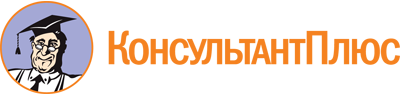 Постановление Правительства Республики Калмыкия от 27.04.2021 N 147
(ред. от 26.12.2022)
"Об утверждении Порядка предоставлении субсидий некоммерческим неправительственным организациям, участвующим в развитии институтов гражданского общества на территории Республики Калмыкия"Документ предоставлен КонсультантПлюс

www.consultant.ru

Дата сохранения: 03.06.2023
 Список изменяющих документов(в ред. Постановлений Правительства РКот 21.05.2021 N 164, от 09.02.2022 N 31,от 26.12.2022 N 502)Список изменяющих документов(в ред. Постановлений Правительства РКот 21.05.2021 N 164, от 09.02.2022 N 31,от 26.12.2022 N 502)Абз. 2 п. 5.1 применяется с 01.01.2023.Список изменяющих документов(в ред. Постановления Правительства РКот 26.12.2022 N 502)N п/пНаправленияПримерная тематика направления1.Социальное обслуживание, социальная поддержка и защита граждан- социальная поддержка и защита людей, оказавшихся в трудной жизненной ситуации, в том числе реабилитация, социальная и трудовая интеграция лиц без определенного места жительства;- социальная поддержка людей с ограниченными возможностями здоровья, в том числе их реабилитация с использованием современных технологий;- содействие доступу к услугам организаций, осуществляющих деятельность в социальной сфере, туристическим услугам;- повышение качества жизни людей старшего поколения и людей с ограниченными возможностями здоровья, в том числе создание условий для повышения доступности для таких людей объектов и услуг;- социализация людей старшего поколения, людей с ограниченными возможностями здоровья, представителей социально уязвимых групп населения через различные формы социальной активности;- помощь пострадавшим в результате стихийных бедствий, экологических, техногенных или иных катастроф;- внедрение современных технологий социального обслуживания на дому в полустационарной и стационарной формах;- деятельность, направленная на приобретение людьми старшего поколения, людьми с ограниченными возможностями здоровья навыков, соответствующих современному уровню технологического развития и социальным изменениям;- повышение общественной активности ветеранов путем вовлечения их в социально значимую деятельность, в том числе в сфере патриотического воспитания молодежи, трудового наставничества;- содействие в трудоустройстве и трудовой адаптации людей, оказавшихся в трудной жизненной ситуации, людей с ограниченными возможностями здоровья;- содействие вовлечению молодых людей с ограниченными возможностями здоровья в сферу интеллектуальной трудовой деятельности;- содействие развитию гибких и эффективных форм привлечения людей старшего поколения, людей с ограниченными возможностями здоровья к трудовой деятельности;- содействие развитию социального сопровождения маломобильных людей и людей с тяжелыми заболеваниями;- содействие созданию универсальной пространственной среды (доступной для маломобильных людей);- и другие темы, связанные с данным направлением.2.Охрана здоровья граждан, пропаганда здорового образа жизни- деятельность в области физической культуры и спорта (за исключением профессионального спорта);- профилактика курения, алкоголизма, наркомании и иных опасных для человека зависимостей;- содействие снижению количества людей, подверженных таким зависимостям, профилактика заболеваний;- содействие своевременному получению медицинской помощи людьми, нуждающимися в ней;- реабилитация, социальная и трудовая реинтеграция людей с алкогольной, наркотической или иной токсической зависимостью, а также людей, инфицированных вирусом иммунодефицита человека;- медико-социальное сопровождение людей с тяжелыми заболеваниями и людей, нуждающихся в паллиативной помощи, содействие этой деятельности;- поддержка и социальное сопровождение людей с психическими расстройствами и расстройствами поведения (включая расстройства аутистического спектра), генетическими заболеваниями;- создание условий для занятий детей-инвалидов физической культурой и спортом;- поддержка и пропаганда донорства;- поддержка и пропаганда практик здорового образа жизни, правильного питания и сбережения здоровья;- развитие независимой системы оценки качества работы медицинских организаций;- и другие темы, связанные с данным направлением.3.Поддержка семьи, материнства, отцовства и детства- укрепление института семьи и семейных ценностей;- профилактика социального сиротства, в том числе ранее выявление семейного неблагополучия и организация оказания всесторонней помощи;- социальная адаптация детей-инвалидов, поддержка семей с детьми-инвалидами, родителей с ограниченными возможностями здоровья;- содействие устройству детей в семьи;- социальная адаптация детей-сирот и детей, оставшихся без попечения родителей, подготовка их к самостоятельной взрослой жизни;- профилактика домашнего насилия, жестокого обращения с детьми;- постинтернатное сопровождение молодых людей из числа детей-сирот и детей, оставшихся без попечения родителей;- развитие у детей навыков безопасного поведения, в том числе при использовании информационно-коммуникационных технологий;- поддержка и развитие межпоколенческих отношений в семье и в обществе, развитие добрососедских отношений;- реализация партнерских проектов по предотвращению семейного неблагополучия, защите прав и интересов детей;- содействие в организации поиска потерявшихся людей;- профилактика деструктивного поведения детей и подростков, ребилитация и социализация несовершеннолетних правонарушителей;- и другие темы, связанные с данным направлением.4.Поддержка молодежных проектов, реализация которых охватывает виды деятельности, предусмотренные статьей 31.1 Федерального закона от 12 января 1996 г. N 7-ФЗ- развитие научно-технического и художественного творчества детей и молодежи;- деятельность молодежных организаций, направленная на вовлечение молодежи в развитие территорий;- развитие добровольчества в молодежной среде;- профориентация и содействие трудоустройству молодежи;- формирование у школьников и студентов навыков ведения бизнеса и проектной работы;- деятельность детей и молодежи в сфере краеведения и экологии;- содействие повышению уровня занятости молодежи в небольших населенных пунктах и моногородах;- развитие общедоступной инфраструктуры для молодежи в сельской местности;- поддержка детских и молодежных сообществ, реализация молодежных проектов по направлениям деятельности социально ориентированных некоммерческих организаций;- и другие темы, связанные с данным направлением.5.Поддержка проектов в области науки, образования, просвещения- апробация и развитие инновационных образовательных подходов и практик;- развитие эффективных способов повышения квалификации педагогических работников и управленцев в сфере образования;- поддержка конкурсов и других мероприятий, направленных на раскрытие педагогического мастерства и повышение социального статуса педагогических работников;- содействие повышению мотивации людей к обучению и развитию;- содействие повышению качества образования учащихся из отдаленных малокомплектных школ;- содействие получению профессионального образования в отдаленных от крупных городов территориях путем дистанционного обучения;- оказание дополнительной поддержки молодым педагогическим работникам и ученым при переезде в отдаленные от крупных городов территории, продвижение и расширение практики инклюзивного образования;- содействие деятельности в сфере изучения и популяризации русского языка и литературы;- поддержка литературного творчества и мотивации к чтению;- содействие и осуществление деятельности в области просвещения, дополнительного образования детей, дополнительного профессионального образования;- развитие сетевых способов реализации образовательных программ;- развитие профессионально-общественных механизмов оценки качества образования, экспертизы изменений в системе образования, управления образованием, продвижение родительского просвещения;- развитие образовательного туризма;- реализация социально-образовательных проектов поддержки учащимися людей пожилого возраста;- содействие образованию людей с ограниченными возможностями здоровья;- продвижение интеллектуального развития учащихся и воспитанников через конкурсы, олимпиады, исследовательскую, научную деятельность;- популяризация научной и технологической деятельности, социального и технологического предпринимательства;- инициативные проекты молодых ученых (без обязательной подготовки отчета о научно-исследовательской работе);- поддержка научных школ, лекториев, семинаров, организуемых молодыми учеными и (или) для молодых ученых;- и другие темы, связанные с данным направлением.6.Поддержка проектов в области культуры и искусства- популяризация культурного наследия России;- сохранение народных культурных традиций, включая народные промыслы и ремесла;- расширение роли организаций культуры, библиотек и музеев как центров развития местных сообществ;- реализация проектов, направленных на создание и развитие креативных общественных пространств;- развитие современных форм продвижения культуры и искусства;- донесение средствами культуры и искусства новых возможностей человека, появляющихся благодаря развитию технологий;- социальная адаптация населения к восприятию технологического развития, реабилитация людей с ограниченными возможностями здоровья средствами культуры и искусства;- и другие темы, связанные с данным направлением.7.Выявление и поддержка молодых талантов в области культуры и искусства- выявление и поддержка талантливых детей и молодых людей в сфере культуры и искусства, в том числе посредством проведения творческих конкурсов, фестивалей, подготовки к участию в них, адресной поддержки (включая финансовую);- и другие темы, связанные с данным направлением.8.Сохранение исторической памяти- содействие деятельности, направленной на охрану и восстановление объектов и территорий, имеющих историческое, культовое и культурное значение;- увековечение памяти выдающихся людей и значимых событий прошлого;- поддержка краеведческой работы, общественных исторических выставок и экспозиций, проектов по исторической реконструкции;- проведение поисковой работы, направленной на увековечение памяти защитников Отечества и сохранение воинской славы России, деятельность в сфере патриотического, в том числе военно-патриотического, воспитания граждан Российской Федерации;- увековечение памяти жертв политических репрессий;- и другие темы, связанные с данным направлением.9.Защита прав и свобод человека и гражданина, в том числе защита прав заключенных- деятельность по защите прав и свобод человека и гражданина;- защита прав заключенных, содействие их обучению;- социальная и трудовая реинтеграция лиц, освободившихся из мест лишения свободы;- оказание юридической помощи гражданам и некоммерческим неправительственным организациям;- правовое просвещение населения (в том числе осуществляемое в целях противодействия коррупции);- и другие темы, связанные с данным направлением.10.Охрана окружающей среды и защита животных- деятельность, направленная на охрану окружающей среды и природных памятников;- повышение повседневной экологической культуры людей;- развитие инициатив в сфере сбора мусора, благоустройства и очистки лесов, рек, ручьев, водоемов и их берегов;- профилактика жестокого обращения с животными;- деятельность в области защиты животных;- участие в профилактике и (или) тушении лесных пожаров;- и другие темы, связанные с данным направлением.11.Укрепление межнационального и межрелигиозного согласия- укрепление дружбы между народами Российской Федерации;- развитие межнационального сотрудничества;- сохранение и защита самобытности и языков народов Российской Федерации;- адаптация и интегрирование мигрантов в единое правовое и культурное поле Российской Федерации;- оказание помощи пострадавшим в результате социальных, национальных, религиозных конфликтов, беженцам и вынужденным переселенцам;- расширение практик посредничества, медиации и примирения в конфликтах разных групп в местных сообществах;- и другие темы, связанные с данным направлением.12.Развитие общественной дипломатии и поддержка соотечественников- формирование практики общественной дипломатии в современных условиях;- расширение международного сотрудничества институтов гражданского общества;- продвижение успешных социальных технологий и проектов российских некоммерческих организаций на международных площадках;- поддержка и развитие гражданской активности, направленной на реализацию социальных, культурных, образовательных, информационных и иных инициатив на территории иностранных государств;- разработка и реализация международных образовательных программ по направлениям деятельности некоммерческих организаций;- развитие межрегиональных побратимских связей, как инструмента развития общественной дипломатии;- защита прав и интересов соотечественников, проживающих за рубежом;- и другие темы, связанные с данным направлением.13.Развитие институтов гражданского общества- информационная, консультационная и методическая поддержка деятельности некоммерческих организаций;- выявление, обобщение и распространение лучших практик деятельности некоммерческих организаций, популяризация такой деятельности, масштабирование успешных социальных технологий;- расширение практики взаимодействия государственных органов, органов местного самоуправления и некоммерческих неправительственных организаций;- развитие благотворительности;- развитие добровольчества (волонтерства);- развитие системы компетенций и профессиональных сообществ в области социального проектирования (включая оценку социальных проектов) и организации деятельности некоммерческих организаций;- развитие некоммерческих неправительственных организаций, оказывающих финансовую, имущественную, информационную, консультационную, образовательную, методическую и иную поддержку деятельности других некоммерческих организаций;- создание и развитие акселераторов социальных проектов;- содействие формированию культуры и инфраструктуры оценки социально значимых проектов и проектов в сфере защиты прав и свобод человека и гражданина, их результатов и эффектов;- создание и развитие общественных информационно технологических проектов, способствующих развитию гражданского общества, на базе открытых данных;- содействие деятельности по производству и распространению социальной рекламы;- и другие темы, связанные с данным направлением.Список изменяющих документов(в ред. Постановления Правительства РКот 26.12.2022 N 502)N п/пНаименование критерийКоэффициенты значимости для заявок с запрашиваемой суммой субсидииКоэффициенты значимости для заявок с запрашиваемой суммой субсидииN п/пНаименование критерийне более 500,0 тыс. руб.свыше 500,0 тыс. руб. и не более 3 млн руб.1Актуальность и социальная значимость проекта212Логическая связность и реализуемость проекта, соответствие мероприятий проекта его целям, задачам и ожидаемым результатам213Инновационность, уникальность проекта0,50,54Соотношение планируемых расходов на реализацию проекта и его ожидаемых результатов, адекватность, измеримость и достижимость таких результатов21,55Реалистичность бюджета проекта и обоснованность планируемых расходов на реализацию проекта11,56Масштаб реализации проекта00,57Собственный вклад организации и дополнительные ресурсы, привлекаемые на реализацию проекта, перспективы его дальнейшего развития0,518Опыт организации по успешной реализации программ, проектов по соответствующему направлению деятельности0,519Соответствие опыта и компетенций команды проекта планируемой деятельности1110Информационная открытость организации0,51Список изменяющих документов(в ред. Постановления Правительства РКот 09.02.2022 N 31)